      LOYOLA COLLEGE (AUTONOMOUS), CHENNAI – 600 034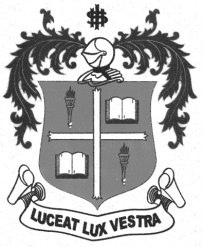     M.A. DEGREE EXAMINATION - ENGLISH LITERATURETHIRD SEMESTER – NOVEMBER 2012EL 3803 - POST COLONIAL LITERATURE               Date : 01/11/2012 	Dept. No. 	  Max. : 100 Marks    Time : 9:00 - 12:00                                              I. Annotate and interpret any FIVE of the following in 100 words each:                              (5X4 = 20)1. You may begin     by not shouting-     we are tired of noise.2. English became the main determinant of a child’s progress up the ladder of formal        education.3. My ways are his ways. He knows my will. And custom will and must be respected.4. And at harmattan, the bamboo walls    Are ready tinder for the fire    That dries the fresh fish up on the rack.5. The maize will grow/once when/long rains have come/and army worms have gone.6. And when a wind shook in the limes I heard/What Kipling heard, the death of a great empire, the     abuse/ of ignorance by Bible and by sword.7.none but the king/ takes the oil from the crossroads/ and rubs in his “awuje”/ the king is a god.8.Comment on the role of the English language in reclaiming cultural identity.II. Answer any FIVE of the following in 250 words each:                                                             (5 x 10 = 50)9.  How does Dennis Brutus’ Robben Island Sequence vindicate the violence by one race against      the other?10. How does Rushdie fictionalize history and naturalize myth in Midnight’s Children?11. Enumerate Sneja Gunew’s views on ‘Deculturalizing Cultural Nationalism’? Explain with        internal evidence from the essay.12. Bring out the themes of identity erosion, misuse of power and exploitation, and alienation        in The English Patient.13. Examine the concept of dislocation in Ice- candy Man.14. Show how a feminist perspective brings out the experience of colonization in any one of the essays        by Gayathri Spivak.15. Bring out the postcolonial concerns in the story of Michael K.16. Comment on the life and times of Mr.Biswas.III. Answer any TWO of the following in 400 words each:                                                           (2 x 15 = 30)17. How do Rushdie and Sarasuleri differ in their religious sentiments and views as seen from        their works prescribed for your study.18. Compare the reformist tendencies of Thiong’o and Soyinka as seen from their plays. 19.  Do you agree that  Kongi’s Harvest is a cynical yet realistic commentary on contemporary African        politics.20. Explain postcolonialism. What are some of the major, contemporary concerns it seeks to address?        Answer with reference to the plays prescribed for study.*****